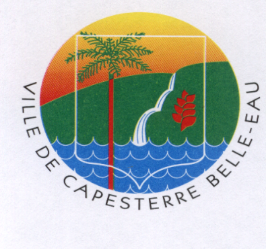 FICHE D’INSCRIPTION (Année Scolaire 2020-2021)SCOLAIRE ET PERISCOLAIRE (Garderie – Restauration scolaire - Accueil de Loisirs sans hébergement : ALSH)(A compléter et à déposer sous enveloppe dans la boîte aux lettres située à l’entrée du service scolaire)VOTRE ENFANT (enfants nés en 2017 et 2018) et changement d’école à la rentréeNom et Prénom de l’enfant :……………………………………..……….. …………………………Sexe  : F    M  Né(e) le :………………………….. Lieu :…………………………………………………………Niveau scolaire : 	 TPS		   PS		 MS		 GS	                 Assurance Scolaire :…………………………N° de police :……………………………….TPS (enfants nés en 2018) : 20 places par école  Maternelle Sarlassonne					  Maternelle Gérard LAURIETTE de Cayenne  Maternelle de Routhiers					  Maternelle de Sainte-Marie 	Frères ou sœurs scolarisés dans une école maternelle ou élémentaire de la CommuneRESPONSABLES LEGAUXPERE								MERENom, Prénom……………………………….		Nom, Prénom …………………………………..Adresse :………………………………….			Adresse :……………………………....………..………………………………………………		………………………………………………….Profession :………………………………….		Profession :……………………………………..Employeur :………………………………….		Employeur :…………………………………….Téléphone domicile :0590…………………...		Téléphone domicile : 0590………………………Téléphone Portable :………………………..		Téléphone Portable :……………………………Téléphone Professionnel :………………….			Téléphone Professionnel :…………………. Mail :…………………………………….....			Mail :…………………………………….Situation de Famille :Mariés Divorcés Séparés Célibataire			Mariés Divorcés Séparés Célibataire	Pacs  Concubinage Veuf(ve)				Pacs  Concubinage Veuf(ve)Nombre de personnes dans le foyer :………………		Nombre de personnes dans le foyer :……………..N° d’allocataire : CAF ou MSA	…………………..		N° d’allocataire : CAF ou MSA………………….Régime : Général CPAM  Agricole  Spécial		Régime: Général CPAM   Agricole  SpécialN°de Sécurité Sociale :………………...…………..		N°de Sécurité Sociale ………………………….….Médecin traitant :…………………………………..		Médecin traitant :……………………………….…Numéro de téléphone :………………………….....		Numéro de téléphone……………………………...Contact en cas d’urgence : ………………………..		Contact en cas d’urgence :………………….……..Liste des documents à fournirJe souhaite inscrire mon enfant à : Cochez les cases, les créneaux horaires et les jours de de votre choixGarderie Municipale :Lundi		Mardi		Jeudi		VendrediMatin   06H45-07H50				Soir   16H30-18H00Restauration scolaire :           OUI		                                    NONLundi		Mardi		Jeudi		Vendredi		Si régime particulier :Sans Porc : Oui	Non		Sans Bœuf :  Oui	Non 	Végétarien : Oui	NonPAI Alimentaire : Oui	NonAutres à préciser :………………………………………………………………………….……Accueil de Loisirs sans hébergement : ALSH:	 OUI			NON	 Mercredi						 Petites Vacances					(Toussaint-Noël-Carnaval-Pâques)	07H-17H00	:   JournéeAUTORISATION PARENTALE Je soussigné (e),…………………………………………………………………………………………. Autorise mon enfant à rentrer seul (uniquement à partir de 7 ans à la fin des activités proposées et à ce titre je décharge la Ville de Capesterre Belle-Eau et ses délégataires de toute responsabilité N’autorise pas mon enfant à rentrer seul et autorise les personnes ci-dessous à prendre en charge mon enfant : Nom et Prénom :……………………………Qualité :     …………………..N° de téléphone…………Nom et Prénom :……………………………Qualité :     …………………..N° de téléphone…………..Nom et Prénom :……………………………Qualité :     …………………..N° de téléphone………….. J’autorise la ville de Capesterre Belle-Eau à photographier mon enfant lors des temps d’ateliers et services périscolaires et à utiliser son image dans le cadre de communications institutionnelles ou à caractère informatif sans but commercial Je n’autorise la ville de Capesterre Belle-Eau à photographier mon enfant Je déclare exact, les renseignements ci-dessusCapesterre Belle-Eau le…………………….Signature du Responsable légalNOM ET PRENOMCLASSEECOLEINSCRIPTION SCOLAIRELivret de famille (pages père, mère, et enfant concerné) ou acte de Naissance de l’enfantCarnet de santé(les vaccinations pour les enfants nés en 2017-2018(photocopie)Certificat de radiation si l’enfant est déjà scolarisé et qu’il change de domicileEn cas de divorce ou séparation, fournir le jugement fixant la résidence de l’enfant ou attestation de séparation signée des 2 parents1 enveloppe timbrée 24x16 avec adresse des parents1 justificatif de domicile au nom des parentsRESTAURATION SCOLAIRE ET ACTIVITES PERISCOLAIRESBulletin de salaire des 3 derniers moisImposition de l’année 2019Notification de droits des Allocations familialesAttestation de droit à une pension ou attestation RSA ou de chômageFacture d’électricitéCertificat d’hébergement (si hébergé)1 Photo d’identitéFiche sanitaire complétéeAttestation d’assurance de l’enfant (Photocopie